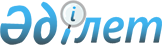 Есіл аудандық мәслихатының 2009 жылғы 28 желтоқсандағы № 22/2 "2010-2012 жылдарға арналған аудан бюджеті туралы" шешіміне өзгерістер енгізу туралы
					
			Күшін жойған
			
			
		
					Ақмола облысы Есіл аудандық мәслихатының 2010 жылғы 21 желтоқсандағы № 33/2 шешімі. Ақмола облысы Есіл ауданының Әділет басқармасында 2010 жылы 24 желтоқсанда № 1-11-129 тіркелді. Күші жойылды - Ақмола облысы Есіл аудандық мәслихатының 2011 жылғы 29 наурыздағы № 36/3 шешімімен

       Ескерту. Күші жойылды - Ақмола облысы Есіл аудандық мәслихатының 2011.03.29 № 36/3 шешімімен

      Қазақстан Республикасының 2008 жылғы 4 желтоқсандағы Бюджет кодексінің 106 бабының 2 тармағының 4 тармақшасына, Қазақстан Республикасының 2001 жылғы 23 қаңтардағы «Қазақстан Республикасындағы жергілікті мемлекеттік басқару және өзін-өзі басқару туралы» Заңының 6 бабына сәйкес, Есіл аудандық мәслихаты ШЕШТІ:



      1. Есіл аудандық мәслихатының «2010-2012 жылдарға арналған аудан бюджеті туралы» 2009 жылғы 28 желтоқсандағы № 22/2 (нормативтік құқықтық актілерді мемлекеттік тіркеудің Тізілімінде № 1-11-112 тіркелген, 2010 жылғы 29 қаңтарда аудандық «Жаңа Есіл» газетінде жарияланған) шешіміне келесі өзгерістер енгізілсін:

      1 тармақтың:

      1 тармақшасындағы:

      «2224118,3» цифрлары «2283655,3» цифрларына ауыстырылсын,

      «1693048,3» цифрлары «1752585,3» цифрларына ауыстырылсын;

      2 тармақшасындағы:

      «2256180,9» цифрлары «2315717,9 » цифрларына ауыстырылсын;

      6 тармақтағы:

      «459758» цифрлары «519295» цифрларына ауыстырылсын,

      «353513» цифрлары «413050» цифрларына ауыстырылсын,

      «179717» цифрлары «239254» цифрларына ауыстырылсын.



      2. Есіл аудандық мәслихатының «2010-2012 жылдарға арналған аудан бюджеті туралы» 2009 жылғы 28 желтоқсандағы № 22/2 (нормативтік-құқықтық актілерді мемлекеттік тіркеудің Тізілімінде № 1-11-112 тіркелген, 2010 жылғы 29 қаңтарда аудандық «Жаңа Есіл» газетінде жарияланған) шешімнің 1 қосымшасы осы шешімнің 1 қосымшасына сәйкес жаңа редакцияда баяндалсын.



      3. Осы шешім Ақмола облысы Есіл ауданының Әділет басқармасында мемлекеттік тіркелген күннен бастап күшіне енеді және 2010 жылдың 1 қаңтарынан бастап қолданысқа енгізіледі.      Аудандық мәслихат

      сессиясының төрағасы                       А.Господарь       Аудандық мәслихат

      хатшысы                                    С.Құдабаев      КЕЛІСІЛДІ      Есіл ауданы әкімінің

      міндетін атқарушы                          Ә. Смағұлов      «Есіл ауданының экономика және

      қаржы бөлімі» мемлекеттік

      мекемесінің бастығы                        Г. Серікова

"Есіл аудандық Мәслихатының 2009 жылғы 28 желтоқсандағы

№ 22/2 шешіміне

өзгертулер енгізу туралы" Есіл аудандық Мәслихатының

2010 жылғы 21 желтоқсандағы

№ 33/2 шешіміне 1 қосымша

Есіл аудандық Мәслихатының

2009 жылғы 28 желтоқсандағы

№ 22/2 шешіміне

1 қосымша.
					© 2012. Қазақстан Республикасы Әділет министрлігінің «Қазақстан Республикасының Заңнама және құқықтық ақпарат институты» ШЖҚ РМК
				СанаттарСанаттарСанаттарАтауыБекітілген бюджетӨзгерістерНақтыланғанбюджетсыныптарАтауыБекітілген бюджет(+, -)НақтыланғанбюджетсыныпшаАтауыБекітілген бюджетИзме-нения(+, -)НақтыланғанбюджетАтауыБекітілген бюджетИзме-нения(+, -)НақтыланғанбюджетАтауыБекітілген бюджетИзме-нения(+, -)Нақтыланғанбюджет1234567I. ТҮСІМДЕР2224118,359537,02283655,31Салықтық түсімдер399095,00399095,01Табыс салығы23102,0023102,02Жеке табыс салығы23102,0023102,03Әлеуметтік салық192925,00192925,01Әлеуметтік салық192925,0192925,04Меншікке салынатын салықтар164466,00164466,01Мүлікке салынатын салықтар108050,0108050,03Жер салығы23819,023819,04Көлік құралдарына салынатын салық25592,025592,05Бірыңғай жер салығы7005,07005,05Тауарларға,жұмыстарға және қызметтер көрсетуге салынатын ішкі салықтар15553,0015553,02Акциздер3016,003016,03Табиғи және басқа да  ресурстарды пайдаланғаны үшін түсетін түсімдер7044,07044,04Кәсіпкерлік және кәсіби қызметті жүргізгені үшін алынатын алымдар5403,05403,05Тіркелген салық90,0090,0412346787Басқа да салықтар8Заңдық мәнді іс-әрекеттерді жасағаны және (немесе) оған уәкілеттігі бар мемлекеттік органдар немесе лауазымды адамдар құжаттар бергені үшін алынатын міндетті төлемдер3049,03049,01Мемлекеттік баж3049,03049,02Салықтық емес түсімдер13961,0013961,01Мемлекеттік меншіктен түсетін кірістер1037,001037,01Мемлекеттік кәсіпорындардың таза кірісі бөлігінің түсімдері5Мемлекет меншігіндегі мүлікті жалға беруден түсетін кірістер1037,01037,02Мемлекеттік бюджеттен қаржыландырылатын мемлекеттік мекемелердің тауарларды (жұмыстарды, қызметтерді) өткізуінен түсетін түсімдер19,019,01Мемлекеттік бюджеттен қаржыландырылатын мемлекеттік мекемелердің тауарларды (жұмыстарды, қызметтерді) өткізуінен түсетін түсімдер19,019,03Мемлекеттік бюджеттен қаржыландырылатын мемлекеттік мекемелер ұйымдастыратын мемлекеттік сатып алуды өткізуден түсетін ақша түсімдері0,00,01Мемлекеттік бюджеттен қаржыландырылатын мемлекеттік мекемелер ұйымдастыратын мемлекеттік сатып алуды өткізуден түсетін ақша түсімдері0,00,04Мемлекеттік бюджеттен қаржыландырылатын, сондай-ақ Қазақстан Республикасы Ұлттық Банкінің бюджетінен (шығыстар сметасынан) ұсталатын және қаржыландырылатын мемлекеттік мекемелер салатын айыппұлдар, өсімпұлдар, санкциялар, өндіріп алулар12682,0012682,0512346781Мұнай секторы ұйымдарынан түсетін түсімдерді қоспағанда, мемлекеттік бюджеттен қаржыландырылатын, сондай-ақ Қазақстан Республикасы Ұлттық Банкінің бюджетінен (шығыстар сметасынан) ұсталатын және қаржыландырылатын мемлекеттік мекемелер салатын айыппұлдар, өсімпұлдар, санкциялар, өндіріп алулар12682,012682,06Басқа да салықтық емес түсiмдер223,00223,01Басқа да салықтық емес түсiмдер223,0223,03Негізгі капиталды сатудан түсетін түсімдер118014,00118014,03Жердi және материалдық емес активтердi сату118014,00118014,01Жерді сату118014,0118014,04Трансферттердің түсімдері1693048,359537,01752585,32Мемлекеттiк басқарудың жоғары тұрған органдарынан түсетiн трансферттер1693048,359537,01752585,3Облыстық бюджеттен түсетін трансферттер1693048,359537,01752585,3Функционалдық топФункционалдық топФункционалдық топФункционалдық топНақтыланған бюджетизмененияизмененияНақтыланған бюджетБюджеттік бағдарламалардың әкiмшiсiБюджеттік бағдарламалардың әкiмшiсiБюджеттік бағдарламалардың әкiмшiсi(+)(-)Нақтыланған бюджетНақтыланған бюджетБағдарламаБағдарламаНақтыланған бюджетII. Шығындар2256180,959537,00,02315717,901Жалпы сипаттағы мемлекеттiк қызметтер183342,40,00,0183342,4Мемлекеттiк басқарудың жалпы функцияларын орындайтын өкiлдi, атқарушы және басқа органдар163093,40,00,0163093,4112Аудан (облыстық маңызы бар қала) мәслихатының аппараты10584,00,00,010584,0001Аудан (облыстық маңызы бар қала) мәслихатының қызметін қамтамасыз ету жөніндегі қызметтер10369,010369,0004Мемлекеттік органдарды материалдық-техникалық жабдықтандыру215,0215,0122Аудан (облыстық маңызы бар қала) әкімінің аппараты35356,00,00,035356,0001Аудан (облыстық маңызы бар қала) әкімінің қызметін қамтамасыз ету жөніндегі қызметтер35356,035356,0123Қаладағы аудан, аудандық маңызы бар қала, кент, ауыл (село), ауылдық (селолық) округ әкімінің аппараты117153,40,00,0117153,4001Қаладағы аудан, аудандық маңызы бар қаланың, кент, ауыл (село), ауылдық (селолық) округ әкімінің қызметін қамтамасыз ету жөніндегі қызметтер115538,4115538,4023Мемлекеттік органдарды материалдық-техникалық жабдықтандыру1615,01615,0452Ауданның (облыстық маңызы бар қаланың) қаржы бөлімі0,00,00,00,0001Аудандық бюджетті орындау және коммуналдық меншікті (областық манызы бар қала) саласындағы мемлекеттік саясатты іске асыру жөніндегі қызметтер0,00,00,0003Салық салу мақсатында мүлікті бағалауды жүргізу0,00,00,0004Біржолғы талондарды беру жөніндегі жұмысты және біржолғы талондарды іске асырудан сомаларды жинаудың толықтығын қамтамасыз етуді ұйымдастыру0,00,00,0453Ауданның (облыстық маңызы бар қаланың) экономика және бюджеттік жоспарлау бөлімі0,00,00,00,0001Экономикалық саясатты, мемлекеттік жоспарлау жүйесін қалыптастыру және дамыту және ауданды (облыстық маңызы бар қаланы) басқару саласындағы мемлекеттік саясатты іске асыру жөніндегі қызметтер0,00,00,0459Ауданның (облыстық маңызы бар қаланың) экономика және қаржы бөлімі20249,00,00,020249,0001Экономикалық саясатты, қалыптастыру мен дамыту, мемлекеттік жоспарлау ауданның (облыстық маңызы бар қаланың) бюджеттік атқару және коммуналдық меншігін басқару саласындағы мемлекеттік саясатты іске асыру жөніндегі қызметтер17814,00,017814,0003Салық салу мақсатында мүлікті бағалауды жүргізу264,00,00,0264,0004Біржолғы талондарды беру жөніндегі жұмысты және біржолғы талондарды іске асырудан сомаларды жинаудың толықтығын қамтамасыз етуді ұйымдастыру2171,00,02171,002Қорғаныс1036,50,00,01036,5122Аудан (облыстық маңызы бар қала) әкімінің аппараты1036,50,00,01036,5005Жалпыға бірдей әскери міндетті атқару шеңберіндегі іс-шаралар1036,50,01036,504Бiлiм беру1266633,459537,00,01326170,4Мектепке дейiнгi тәрбие және оқыту31628,00,00,031628,0123Қаладағы аудан, аудандық маңызы бар қала, кент, ауыл  (село), ауылдық (селолық) округ әкімінің аппараты31628,00,00,031628,0004Мектепке дейінгі тәрбие ұйымдарын қолдау31628,031628,0Жалпы бастауыш, жалпы негізгі, жалпы орта бiлiм беру1055084,40,00,01055084,4464Ауданның (облыстық маңызы бар қала) білім беру бөлімі1055084,40,00,01055084,4001Жергіліктті деңгейде білім беру саласындағы мемлекеттік саясатты іске асыру жөніндегі қызметтер6961,50,06961,5003Жалпы білім беру964463,90,0964463,9004Ауданның (облыстык маңызы бар қаланың) мемлекеттік білім беру мекемелерінде білім беру жүйесін ақпараттандыру2375,02375,0005Ауданның (облыстык маңызы бар қаланың) мемлекеттік білім беру мекемелер үшін оқулықтар мен оқу-әдiстемелiк кешендерді сатып алу және жеткізу3922,03922,0006Балаларға қосымша білім беру25862,025862,0011Өңірлік жұмыспен қамту және кадрларды қайта даярлау стратегиясын іске асыру шеңберінде білім беру объектілерін күрделі, ағымды жөндеу50000,050000,0013Мемлекеттік органдарды материалдық-техникалық жабдықтандыру1500,01500,0467Ауданның (облыстық маңызы бар қаланың) құрылыс бөлімі179921,059537,00,0239458,0037Білім беру объектілерін салу және реконструкциялау179921,059537,0239458,006Әлеуметтiк көмек және әлеуметтiк қамсыздандыру88795,40,00,088795,4451Ауданның (облыстық маңызы бар қала) жұмыспен қамту және әлеуметтік бағдарламалар бөлімі88795,40,00,088795,4001Жергілікті деңгейде халық үшін әлеуметтік бағдарламаларды жұмыспен қамтуды қамтамасыз етуді іске асыру саласындағы мемлекеттік саясатты іске асыру жөніндегі қызметтер13264,013264,0002Еңбекпен қамту бағдарламасы22652,022652,0004Ауылдық жерлерде тұратын денсаулық сақтау, білім беру, әлеуметтік қамтамасыз ету, мәдениет және спорт мамандарына отын сатып алуға Қазақстан Республикасының заңнамасына сәйкес әлеуметтік көмек көрсету5115,15115,1005Мемлекеттік атаулы әлеуметтік көмек2529,02529,0006Тұрғын үй көмегі7000,07000,0007Жергілікті өкілетті органдардың шешімі бойынша мұқтаж азаматтардың жекелеген топтарына әлеуметтік көмек9610,19610,1010Үйден тәрбиеленіп оқытылатын мүгедек балаларды материалдық қамтамасыз ету537,0537,0011Жәрдемақыларды және басқа да әлеуметтік төлемдерді есептеу, төлеу мен жеткізу бойынша қызметтерге ақы төлеу291,5291,5014Мұқтаж азаматтарға үйде әлеуметтiк көмек көрсету11856,111856,101618 жасқа дейінгі балаларға мемлекеттік жәрдемақылар5514,45514,4017Мүгедектерді оңалту жеке бағдарламасына сәйкес, мұқтаж мүгедектерді міндетті гигиеналық құралдармен қамтамасыз етуге, және ымдау тілі мамандарының, жеке көмекшілердің қызмет көрсету1779,41779,4019Ұлы Отан соғысындағы Жеңістің 65 жылдығына орай Ұлы Отан соғысының қатысушылары мен мүгедектеріне Тәуелсіз Мемлекеттер Достастығы елдері бойынша, Қазақстан Республикасының аумағы бойынша жол жүруін, сондай-ақ оларға және олармен бірге жүретін адамдарға Мәскеу, Астана қалаларында мерекелік іс-шараларға қатысуы үшін тамақтануына, тұруына, жол жүруіне арналған шығыстарын төлеуді қамтамасыз ету402,8402,8020Ұлы Отан соғысындағы Жеңістің 65 жылдығына орай Ұлы Отан соғысының қатысушылары мен мүгедектеріне, сондай-ақ оларға теңестірілген, оның ішінде майдандағы армия құрамына кірмеген, 1941 жылғы 22 маусымнан бастап 1945 жылғы 3 қыркүйек аралығындағы кезеңде әскери бөлімшелерде, мекемелерде, әскери-оқу орындарында әскери қызметтен өткен, запасқа босатылған (отставка), «1941-1945 жж. Ұлы Отан соғысында Германияны жеңгенi үшiн» медалімен немесе «Жапонияны жеңгені үшін»  медалімен марапатталған әскери қызметшілерге, Ұлы Отан соғысы жылдарында тылда кемінде алты ай жұмыс істеген (қызметте болған) адамдарға біржолғы материалдық көмек төлеу8244,08244,007Тұрғын үй-коммуналдық шаруашылық502848,10,00,0502848,1467Ауданның (облыстық маңызы бар қаланың) құрылыс бөлімі242323,20,00,0242323,2003Мемлекеттік коммуналдық тұрғын үй қорының тұрғын үй құрылысы және (немесе) сатып алу234705,2234705,2004Инженерлік коммуникациялық инфрақұрылымды дамыту, жәйластыру және (немесе) сатып алу7618,07618,0458Ауданның (облыстық маңызы бар қаланың) тұрғын үй-коммуналдық шаруашылығы, жолаушылар көлігі және автомобиль жолдары бөлімі45153,00,00,045153,0033Инжернерлік- коммуникациялық инфрақұрылымды дамыту, орналастыру және (немесе) сатып алу45153,045153,0123Қаладағы аудан, аудандық маңызы бар қала, кент, ауыл (село), ауылдық (селолық) округ әкімінің аппараты29206,00,00,029206,0008Елді мекендерде көшелерді жарықтандыру4562,04562,0009Елдi мекендердiң санитариясын қамтамасыз ету6411,06411,0010Жерлеу орындарын күтіп-ұстау және туысы жоқ адамдарды жерлеу673,0673,0011Елдi мекендердi абаттандыру және көгалдандыру12063,012063,0014Елді мекендердің сумен жабдықтау ұйымдастыру5497,05497,0458Ауданның (облыстық маңызы бар қаланың) тұрғын үй-коммуналдық шаруашылық, жолаушылар көлігі және автомобиль жолдары бөлімі128843,70,00,0128843,7012Сумен жабдықтау және су бөлу жүйесінің қызмет етуі10894,710894,7030Өңірлік жұмыспен қамту және кадрларды қайта даярлау стратегиясын іске асыру шеңберінде инженерлік коммуникациялық инфрақұрылымды жөндеу және елді-мекендерді көркейту94099,094099,0026Ауданның (облыстық маңызы бар қаланың) коммуналдық меншігіндегі жылу жүйелерін қолдануды ұйымдастыру23850,023850,0467Ауданның (облыстық маңызы бар қаланың) құрылыс бөлімі57322,20,00,057322,2006Сумен жабдықтау жүйесін дамыту57322,257322,208Мәдениет, спорт, туризм және ақпараттық кеңістiк71092,00,00,071092,0455Ауданның (облыстық маңызы бар қаланың) мәдениет және тілдерді дамыту бөлімі55348,00,00,055348,0001Жергілікті деңгейде тілдерді және мәдениетті дамыту саласындағы мемлекеттік саясатты іске асыру жөніндегі қызметтер6116,06116,0003Мәдени-демалыс жұмысын қолдау31311,031311,0006Аудандық (қалалық) кiтапханалардың жұмыс iстеуi 16967,016967,0007Мемлекеттік тілді және Қазақстан халықтарының басқа да тілдерін дамыту954,0954,0456Ауданның (облыстық маңызы бар қаланың) ішкі саясат бөлімі6086,00,00,06086,0001Жергілікті деңгейде аппарат, мемлекеттілікті нығайту және азаматтардың әлеуметтік сенімділігін қалыптастыруда мемлекеттік саясатты іске асыру жөніндегі қызметтер4466,04466,0002Газеттер мен журналдар арқылы мемлекеттік ақпараттық саясат жүргізу жөніндегі қызметтер1620,01620,0465Ауданның (облыстық маңызы бар қаланың) Дене шынықтыру және спорт бөлімі9658,00,00,09658,0001Жергілікті деңгейде мәдениет және тілдерді дамыту саласындағы мемлекеттік саясатты іске асыру жөніндегі қызметтер4888,04888,0006Аудандық (облыстық маңызы бар қалалық) деңгейде спорттық жарыстар өткiзу1846,01846,0007Әр түрлі спорт түрлерi бойынша аудан (облыстық маңызы бар қала) құрама командаларының мүшелерiн дайындау және олардың облыстық спорт жарыстарына қатысуы2924,02924,0467Ауданның (облыстық маңызы бар қаланың) құрылыс бөлімі0,00,00,00,0008Спорт объектілерін дамыту0,00,00,010Ауыл, су, орман, балық шаруашылығы, ерекше қорғалатын табиғи аумақтар, қоршаған ортаны және жануарлар дүниесін қорғау, жер қатынастары27060,00,00,027060,0453Ауданның (облыстық маңызы бар қаланың) экономика және бюджеттік жоспарлау бөлімі0,00,00,00,0099Республикалық бюджеттен берілетін нысаналы трансферттер есебінен ауылдық елді мекендер саласының мамандарын әлеуметтік қолдау шараларын іске асыру0,00,0459Ауданның (облыстық маңызы бар қаланың) экономика және қаржы бөлімі1885,00,00,01885,0099Республикалық бюджеттен берілетін нысаналы трансферттер есебінен ауылдық елді мекендер саласының мамандарын әлеуметтік қолдау шараларын іске асыру1885,01885,0462Ауданның (облыстық маңызы бар қаланың) ауыл шаруашылығы бөлімі0,00,00,00,0001Жергілікті деңгейде ауыл шаруашылығы саласындағы мемлекеттік саясатты іске асыру жөніндегі қызметтер0,00,00,0009Эпизоотияға қарсы іс-шаралар жүргізу0,0007Мемлекеттік органдарды материалдық-техникалық жабдықтандыру0,0473Ауданның (облыстық маңызы бар қаланың) ветеринария бөлімі0,00,00,00,0001Жергілікті деңгейде ветеринария саласындағы мемлекеттік саясатты іске асыру жөніндегі қызметтер0,00,00,0004Мемлекеттік органдарды материалдық-техникалық жабдықтандыру0,00,00,0011Эпизоотияға қарсы іс-шаралар жүргізу0,00,00,0474Ауданның (облыстық маңызы бар қаланың) ауыл шаруашылығы және ветеринария бөлімі18411,00,00,018411,0001Жергілікті деңгейде ауыл шаруашылығы және ветеринария саласындағы мемлекеттік саясатты іске асыру жөніндегі қызметтер12238,00,00,012238,0004Мемлекеттік органдарды материалдық-техникалық жабдықтандыру285,00,0285,0013Эпизоотияға қарсы іс-шаралар жүргізу5888,05888,0463Ауданның (облыстық маңызы бар қала) жер қатынастары  бөлімі6764,00,00,06764,0001Аудан (облыстық манызы бар қала) аумағында жер қатынастарын реттеу саласындағы мемлекеттік саясатты іске асыру жөніндегі қызметтер5274,05274,0003Елдi мекендердi жер-шаруашылық орналастыру008Мемлекеттік органдарды материалдық-техникалық жабдықтандыру1490,01490,011Өнеркәсіп,сәулет,қала құрылысы және құрылыс қызметі11010,00,00,011010,0467Ауданның (облыстық маңызы бар қаланың) құрылыс бөлімі6709,00,00,06709,0001Жергілікті деңгейде құрылыс саласындағы мемлекеттік саясатты іске асыру жөніндегі қызметтер6709,06709,0107Жергілікті атқарушы органның шұғыл шығындарға арналған резервінің есебінен іс-шаралар өткізу0,0468Ауданның (облыстық маңызы бар қаланың) сәулет және қала құрылысы бөлімі4301,00,00,04301,0001Жергілікті деңгейде сәулет және қала құрылысы саласындағы мемлекеттік саясатты іске асыру жөніндегі қызметтер4301,04301,012Көлiк және коммуникация35481,00,00,035481,0123Қаладағы аудан, аудандық маңызы бар қала, кент, ауыл (село), ауылдық (селолық) округ әкімінің аппараты25481,00,00,025481,0013Аудандық маңызы бар қалаларда, кенттерде, ауылдарда (селоларда), ауылдық (селолық) округтерде автомобиль жолдарының қызмет етуін қаматамасыз ету5481,05481,0020Өңірлік жұмыспен қамту және кадрларды қайта даярлау стратегиясын іске асыру шеңберінде елді-мекендер көшелерін жөндеу және ұстау20000,020000,0458Ауданның (облыстық маңызы бар қаланың) тұрғын үй-коммуналдық шаруашылығы, жолаушылар көлігі және автомобиль жолдары бөлімі10000,00,00,010000,0008Өңірлік жұмыспен қамту және кадрларды қайта даярлау стратегиясын іске асыру шеңберінде елді-мекендер көшелерін жөндеу және ұстау10000,010000,013Басқалар12594,40,00,012594,4452Ауданның (облыстық маңызы бар қаланың) қаржы бөлімі967,90,00,0967,9012Ауданның (облыстық маңызы бар қаланың) жергілікті атқарушы органының резерві967,9967,9459Ауданның (облыстық маңызы бар қаланың) экономика және қаржы бөлімі232,10,00,0232,1012Ауданның (облыстық маңызы бар қаланың) жергілікті атқарушы органының резерві232,1232,1458Ауданның (облыстық маңызы бар қаланың) тұрғын үй-коммуналдық шаруашлығы, жолаушылар көлігі және автомобиль жолдары бөлімі7251,40,00,07251,4001Жергілікті деңгейде тұрғын үй-коммуналдық шаруашылығы, жолаушылар көлігі және автомобиль жолдары саласындағы мемлекеттік саясатты іске асыру жөніндегі қызметтер7091,47091,4014Мемлекеттік органдарды материалдық-техникалық жабдықтандыру160,0160,0469Ауданның (облыстық маңызы бар қаланың) кәсіпкерлік бөлімі4143,00,00,04143,0001Жергілікті деңгейде кәсіпкерлік пен өнеркәсіпті дамыту саласындағы мемлекеттік саясатты іске асыру жөніндегі қызметтер4122,04122,0003Кәсіпкерлік қызметті қолдау21,021,0III. Таза бюджеттiк несие беру13125,50,013125,5Бюджеттiк несиелер13353,00,013353,0453Ауданның (облыстық маңызы бар қаланың) экономика және бюджеттік жоспарлау бөлімі0,00,00,0006Ауылдық елді мекендердің әлеуметтік саласының мамандарын әлеуметтік қолдау шараларын іске асыру үшін бюджеттік кредиттер0,00,00,0459Ауданның (облыстық маңызы бар қаланың) экономика және қаржы бөлімі13353,013353,0018Ауылдық елді мекендердің әлеуметтік саласының мамандарын әлеуметтік қолдау шараларын іске асыру үшін бюджеттік кредиттер13353,00,013353,005Бюджеттiк кредиттерді өтеу227,5227,5001Бюджеттiк кредиттерді өтеу227,5227,5113Жеке тұлғаларға жергілікті бюджеттен берілген бюджеттік кредиттерді өтеу227,5227,5IV. Қаржы активтерiмен жасалатын операциялар бойынша сальдо0,00,00,00,015Трансферттер56287,70,00,056287,7452Ауданның (облыстық маңызы бар қаланың) қаржы бөлімі0,00,00,00,0006Нысаналы пайдаланылмаған (толық пайдаланылмаған) трансферттерді қайтару0,00,00,0020Бюджет саласындағы еңбекақы төлеу қорының өзгеруіне байланысты жоғары тұрған бюджеттерге берлетін ағымдағы нысаналы трансферттер0,00,00,0459Ауданның (облыстық маңызы бар қаланың) экономика және қаржы бөлімі56287,70,00,056287,7006Нысаналы пайдаланылмаған (толық пайдаланылмаған) трансферттерді қайтару7062,70,07062,7020Бюджет саласындағы еңбекақы төлеу қорының өзгеруіне байланысты жоғары тұрған бюджеттерге берлетін ағымдағы нысаналы трансферттер49225,00,049225,0V. Бюджет тапшылығы (профицит)-45188,10,00,0-45188,1VI. Бюджет тапшылығын қаржыландыру (профицитті пайдалану)45188,10,00,045188,107Қарыздар түсімі13353,013353,0Мемлекеттік ішкі қарыздар13353,013353,0002Қарыз алу келісім-шарттары13353,013353,0003Ауданның (облыстық маңызы бар қаланың) жергілікті атқарушы органы алатын қарыздар13353,013353,016Қарыздарды өтеу227,5227,5459Ауданның (облыстық маңызы бар қаланың) экономика және бюджеттік жоспарлау бөлімі227,5227,5005Жергілікті атқарушы органның жоғары тұрған бюджет алдындағы борышын өтеу227,50,0227,58Бюджет қаражаты қалдықтарының қозғалысы32062,60,00,032062,6Бюджет қаражаты қалдықтары32062,60,00,032062,61Бюджет қаражатының бос қалдықтары32062,60,00,032062,601Бюджет қаражатының бос қалдықтары32062,60,00,032062,6